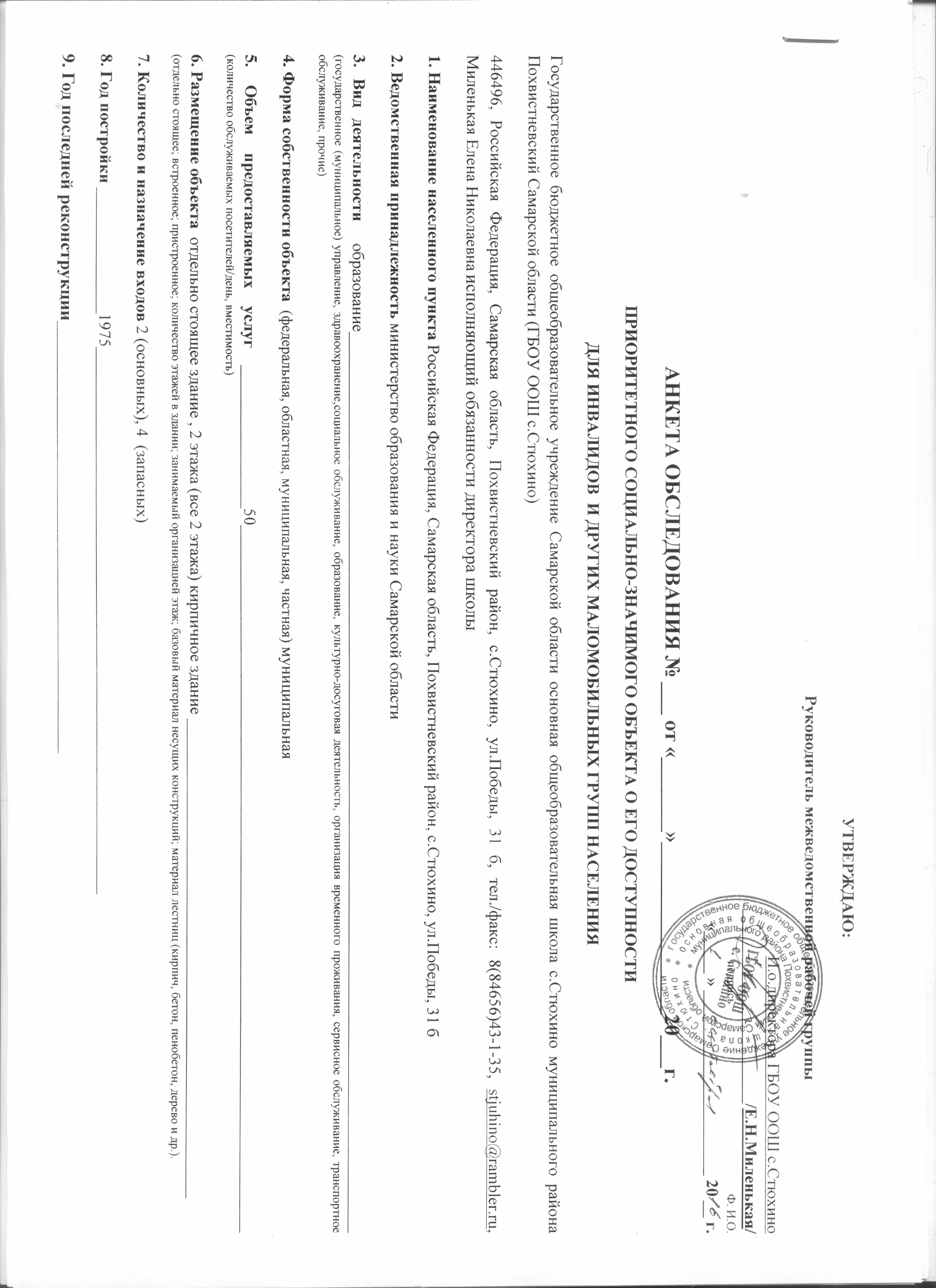 8. Год постройки _______________1975_________________________________________________________________9. Год последней реконструкции_______________________________________________Описание маршрута следования к объекту:2.ВХОДНАЯ ГРУППА (для доступа в зону оказания услуги)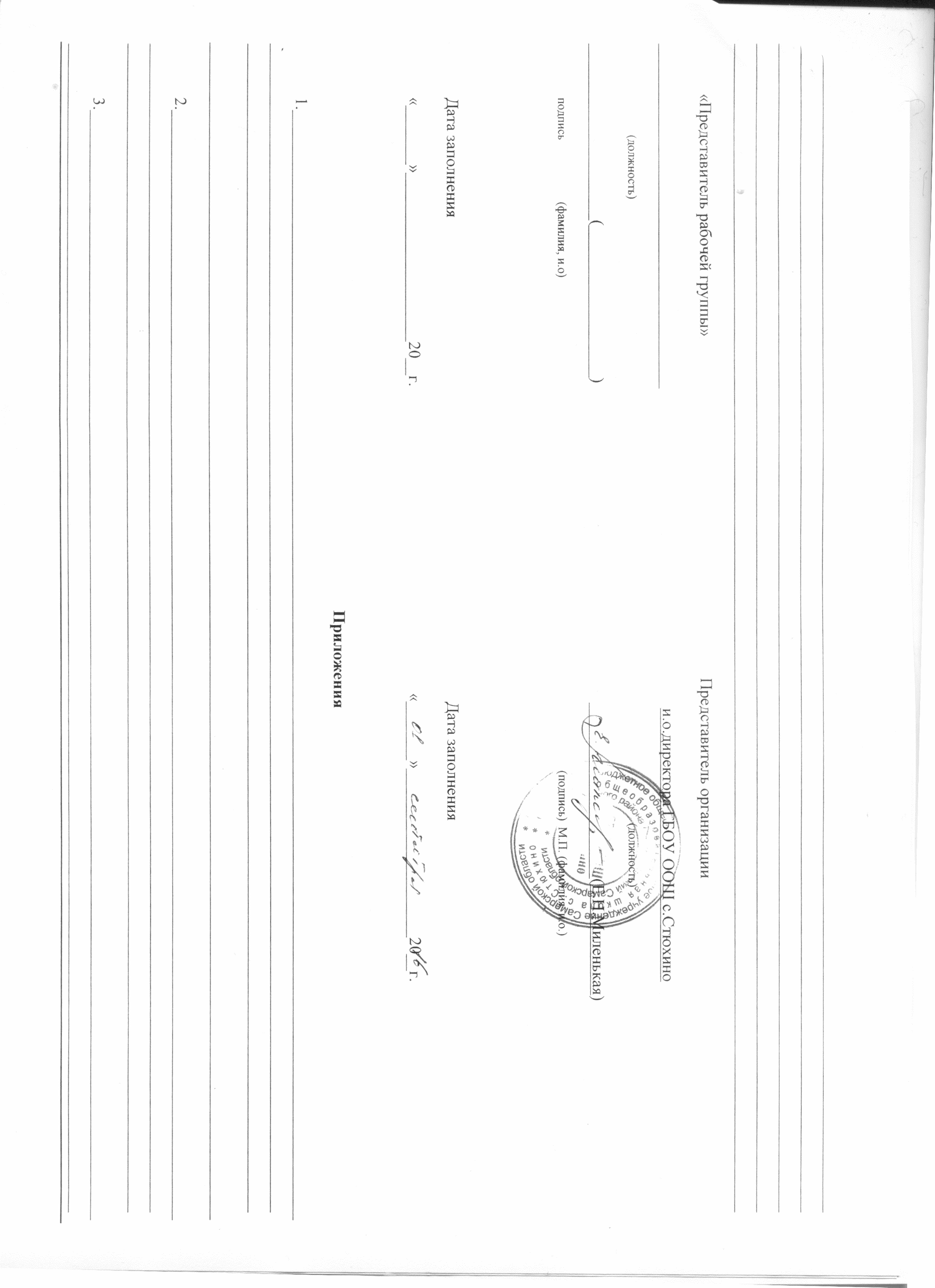 3._______________________________________________________________________________________________________________________________________________________________________________________________________________________________________________________________________________Принятые сокращения категорий лиц с ограничениями жизнедеятельности (МГН): Г — люди, не имеющие ограничений по мобильности, в т.ч. с дефектами слуха; С — немощные люди, мобильность которых снижена из-за старения организма (инвалиды по старости); инвалиды на протезах; инвалиды с недостатками зрения, пользующиеся белой тростью; люди с психическими отклонениями; О — инвалиды, использующие при движении дополнительные опоры (костыли, палки); К- инвалиды, передвигающиеся на креслах-колясках, приводимых в движение вручную. («СП 59.13330.2012. Свод правил. Доступность зданий и сооружений для маломобильных групп населения. Актуализированная редакция СНиП 35-01-2001», утвержденный приказом Минрегиона России от 27.12.2011 № 605)Расстояние до объекта от остановки транспорта, мРасстояние до объекта от остановки транспорта, м600600Вид транспорта, номер маршрута, название остановкиВид транспорта, номер маршрута, название остановкинет нет Наличие переходов на пути следования от остановкиНаличие переходов на пути следования от остановкинетнетРегулируемые переходыНетсо звуковой сигнализациейнетНерегулируемые переходыНетВнеуличные переходыНетс пандусомнетс подъемникомнетТактильные указателиНетПерепады высоты на пути движенияболее 4 смСъезды с уклоном более 10%нетОткрытые лестницыЕстьПандусы с уклоном более 8%нетПоручни на лестницахНетПоручни на пандусахнет1. ТЕРРИТОРИЯ, ПРИЛЕГАЮЩАЯ К ОБЪЕКТУ (при наличии)1. ТЕРРИТОРИЯ, ПРИЛЕГАЮЩАЯ К ОБЪЕКТУ (при наличии)1. ТЕРРИТОРИЯ, ПРИЛЕГАЮЩАЯ К ОБЪЕКТУ (при наличии)1. ТЕРРИТОРИЯ, ПРИЛЕГАЮЩАЯ К ОБЪЕКТУ (при наличии)1. ТЕРРИТОРИЯ, ПРИЛЕГАЮЩАЯ К ОБЪЕКТУ (при наличии)1. ТЕРРИТОРИЯ, ПРИЛЕГАЮЩАЯ К ОБЪЕКТУ (при наличии)1. ТЕРРИТОРИЯ, ПРИЛЕГАЮЩАЯ К ОБЪЕКТУ (при наличии)№ помещений по плану БТИНаименование элементов объектаНорматив доступности, установленный для инвалидовФактическая величина, наличиеКатегории инвалидовРекомендуемые мероприятия по адаптации при несоответствии нормативу: установка, создание, ремонт, замена или реконструкцияУсловия при условной доступности1234567Вход на территорию (при наличии ограждения):даШирина прохода, калитки> 1,2 мдаК, О≥0,9*Информация об объектеналичиеК, О, С, ГПуть к главному (специализированному) входу  в здание (для доступа в зону оказания услуг):*Указатели направления движенияналичиенетК, ГШирина пешеходного пути с учетом встречного движения>2,0 мнетКШирина пешеходного пути с учетом встречного движения в условиях сложившейся застройки в пределах прямой видимости;Для обеспечения возможности разъезда через каждые 25 м горизонтальные площадки (карманы)> 1,2 мне менее 2,0 х 1,8 мНетнетКТактильная полоса перед съездом > 0,8 мнетСТактильная полоса перед лестницей> 0,8 мнетСТактильная полоса перед препятствием на тротуаре> 0,8 мнетСШирина тактильной полосы 0,5-0,6 мнетС*Перепад высот бордюров, ботовых камней вдоль эксплуатируемых газонов и озелененных площадок, примыкающих к путям пешеходного движения< 0,025 мнетК, С, О*Высота бордюров по краям пешеходных путей> 0,05 мнетК, С, О*Места отдыханаличиенетК, ОАвтостоянка и парковка для посетителей (при наличии)даРасстояние до входа в здание < 50 мдаК, ОКоличество машино-мест для инвалидов, обозначенных специальными знаками на поверхности покрытия стоянки и знаком на вертикальной поверхности (стене, столбе, стойке и т.п.) на высоте не менее 1,5 м> 5% (не менее 1 места)нетКРазмер парковочного места со специальным знаком для автомобиля инвалида6 х 3,6 мнетКОткрытая лестницаШирина лестничных  маршей> 1,35 мдаО, СМарш лестницы между площадками3-12 ступенейдаО, СЕдинообразная геометрия ступенейналичиедаО, СВысота подступенка0,12 - 0,15 мдаО, СШирина проступей0,35 - 0,4 мдаО, СКонтрастная маркировка крайних ступенейналичиедаСРасстояние до кромки ступени тактильной полосы перед маршем вверху и внизу шириной 0,3-0,5 м≥ 0,8 – 0,9 мнетСБортики по боковым краям ступеней, не примыкающие к стенам, высотой не менее 0,02 мналичиенетО, СРасстояние между поручнями> 1,0 мдаО, С*горизонтальные завершения поручня > 0,3 мнетО, Сне травмирующие окончанияналичиедаО- высота поручней0,9 м даОПандус на рельефе*Высота подъема одного марша< 0,8 мнетКУгол уклона< 5 °нетКПоручни с двух сторон:наличиенетК, О- на высоте (нижний поручень)0,7 мНетК- *на высоте (верхний поручень)0,9 мНетО- расстояние между поручнями0,9 - 1,0 мНетК, О-* горизонтальные завершения поручня > 0,3 мНетК, О- не травмирующие окончанияналичиеНетК, ОДлина горизонтальной площадки прямого пандуса > 1,5 мНетК, ОРазворотные площадки:- при въезде на пандус наверху> 1,5 х 1,5 мНетК- промежуточная (при высоте пандуса  более 0,8 м)> 1,5 х 1,5 мНетК- при въезде на пандус внизу> 1,5 х 1,5 мнетККолесоотбойники высотой не менее 0,1 м по продольным открытым  краям маршей и на горизонтальных  площадках наличиенетК, О№ помещений по плану БТИНаименование элементов объектаНорматив доступности, установленный для инвалидовФактическая величина, наличиеКатегория для которых установлен норматив1234566677Крыльцо или входная площадкаВысота площадки справочноГабариты площадки без пандуса: ширина Х глубина>1,4 х 2 мили1, 5 х 1,85 мдаО, СГабариты площадки с пандусом: ширина Х глубина>2,2 х 2,2 мнетКПоручни (ограждение) при высоте площадки более 45 см (за исключением площадок с трехсторонними лестницами)наличиеНетК, О, С*НавесналичиеДаК, ОВодоотвод (решетка или уклон к открытой стороне площадки, навес)наличиеНетК, О, СИнформация об объектеналичиеДаГЛестница наружнаяналичиеДаНескользкое покрытиеналичиеНетО, СРасстояние до кромки ступени перед маршем вверху и внизу тактильной полосы 0,6 мНетСШирина тактильной полосы перед лестничным маршем0,3-0,5 мНетС*Контрастная маркировка крайних ступеней наличиеНетС*Бортики по боковым краям ступеней, не примыкающие к стенам, высотой не менее 0,02 мналичиеНетО, СПоручни с двух сторонналичиеНетО, С- на высоте0,9 мНетО, С- *горизонтальные завершения поручня > 0,3 мНетО, С- не травмирующие окончания поручнейналичиеНетО, С*Разделительные поручни при ширине марша  ≥ 4 мналичиеНетО, СПандус наружнийналичиеНетШирина марша > 1,0 мНетКУгол уклона< 5 °НетКВысота подъема одного марша (максимальная)< 0,8 мНетК*Колесоотбойники по продольным краям маршей высотой не менее 0,05 мналичиеНетК, ОРазворотные площадки:- при въезде на пандус ≥ 1,5 х 1,5 мНетК-промежуточная прямая (при высоте пандуса более 0,8 м) > 1,5 НетК-промежуточная с поворотом направления движения > 1,5 х 1,5 мНетКПоручни с двух сторон:наличиеНетК, О- расстояние между поручнями0,9-1,0 мНетК, О- на высоте (нижний поручень)0, 7 мНетК- *на высоте (верхний поручень)0,9 мНетО- *горизонтальные завершения поручней> 0,3 мНетК, О- не травмирующие окончанияналичиеНетК, ОНескользкое покрытиеналичиеНетК, ОНаружный подъемник (при отсутствии пандуса)вертикальный (В), наклонный (Н)наличиеНетК*Звуковой маяк у входаналичиеНетСТамбурГабариты: глубина Х ширина> 2,3 х 1,5 мПри реконструкции (1,5 -1, 8) х 2 мДаКДвери распашные (Р), автоматические раздвижные (А)наличиеРК, О- ширина дверного проема в свету> 1,2 м,при реконструкции≥0,9 м ДаК, О- высота порога наружного, внутреннегоКаждого элемента < 0,014 м, общая высота ≤ 0,028 мДаК3. ПУТИ ДВИЖЕНИЯ НА ОБЪЕКТЕ(для доступа в зону оказания услуги)3. ПУТИ ДВИЖЕНИЯ НА ОБЪЕКТЕ(для доступа в зону оказания услуги)3. ПУТИ ДВИЖЕНИЯ НА ОБЪЕКТЕ(для доступа в зону оказания услуги)3. ПУТИ ДВИЖЕНИЯ НА ОБЪЕКТЕ(для доступа в зону оказания услуги)3. ПУТИ ДВИЖЕНИЯ НА ОБЪЕКТЕ(для доступа в зону оказания услуги)3. ПУТИ ДВИЖЕНИЯ НА ОБЪЕКТЕ(для доступа в зону оказания услуги)3. ПУТИ ДВИЖЕНИЯ НА ОБЪЕКТЕ(для доступа в зону оказания услуги)3. ПУТИ ДВИЖЕНИЯ НА ОБЪЕКТЕ(для доступа в зону оказания услуги)3. ПУТИ ДВИЖЕНИЯ НА ОБЪЕКТЕ(для доступа в зону оказания услуги)№ помещений по плану БТИНаименование элементов объектаНорматив доступности, установленный для инвалидовФактическая величина, наличиеКатегория для которых установлен нормативРекомендуемые мероприятия по адаптации: установка, создание, ремонт, замена, реконструкцияРекомендуемые мероприятия по адаптации: установка, создание, ремонт, замена, реконструкцияРекомендуемые мероприятия по адаптации: установка, создание, ремонт, замена, реконструкцияПримечаниеПримечание1234566677Лестница на уровень 1-го этажа*Контрастная маркировка крайних ступенейналичиеНетСБортики по боковым краям ступеней, не примыкающие к стенам, высотой не менее 0,02 мналичиеНетО, СПоручни с двух сторонналичиеНетО, С- на высоте0,9 мНетО, С- *горизонтальные завершения поручня ≥ 0,3 мНетО, С- не травмирующее окончаниеналичиеНетО, СПандус внутренний к лестнице на уровень  1-го этажаШирина марша> 1,0 мНетКУгол уклона< 5 °НетК*Колесоотбойники по продольным краям маршей высотой не менее 0,05 мналичиеНетКРазворотные площадки внизу, вверху> 1,5 х 1,5 мДаКПоручни с двух сторон:наличиеНетК, О- на высоте (нижний поручень)0, 7 мНетК- *на высоте (верхний поручень)0,9 мДаО- *горизонтальные завершения поручня > 0,3 мДаК- не травмирующие окончанияналичиеДаК, ОПандус переносной (при отсутствии стационарного)наличиеНетКПодъемник для инвалидов (при отсутствии пандуса): - стационарныйналичиеНетК- мобильныйналичиеНетККоридоры/холлыШирина полосы движения > 1,2 мДаКРазворотные площадки> 1,5 х 1,5 мНетККонтрольно-пропускные устройства и турникеты шириной в свету > 1,0 мНетК,ОУказатели направления движения, входа, выходаналичиеДаК, Г*Пиктограммы (доступность, вход, выход)наличиеДаК, Г*Речевые информаторы и маякиналичиеНетС*Экраны, текстовые табло для дублирования звуковой информацииналичиеНетГ*Аудиовизуальные информационно-справочные системыналичиенетГ*Тактильная схеманаличиеНетС*Место отдыха и ожидания (не реже, чем через 25 м): наличиеНетК, О, С, Г- для лиц с нарушениями ОДА (О): глубина зоны сидения не менее 1,2 м≥ 1 на этажНетО- для колясочников: глубина 1,5 м, ширина 0,9 м > 1 на этажНетКНавесное оборудование, выступ в зону движения< 0,1 мНетС*Рифленая и/ или контрастно окрашенная полоса на участках пола перед поворотом и дверями, ширина0,6 мНетСЛестница, перепады высот на этажах (в коридорах)*Бортики по боковым краям ступеней, не примыкающие к стенам, высотой не менее 0,02 мналичиенетО, СКонтрастная маркировканаличиеНетСПоручни с двух сторон на лестниценаличиеНетО- на высоте 0,9 мНетО- *горизонтальные завершения поручнейналичиеНетОПандус внутренний на этажеШирина марша> 1,0 мНетКУгол уклона < 5 °НетК*Колесоотбойники по продольным краям маршей высотой не менее 0,05 мналичиеКРазворотные площадки внизу, вверху> 1,5 х 1,5 мНетКПоручни с двух сторон:наличиенетК, О- на высоте (нижний поручень)0, 7 мнетК- *на высоте (верхний поручень)0,9 мнетОЛестница межэтажная (в зону оказания услуги)Лестница межэтажная (в зону оказания услуги)Лестница межэтажная (в зону оказания услуги)Лестница межэтажная (в зону оказания услуги)Лестница межэтажная (в зону оказания услуги)Лестница межэтажная (в зону оказания услуги)Лестница межэтажная (в зону оказания услуги)Лестница межэтажная (в зону оказания услуги)Лестница межэтажная (в зону оказания услуги)Лестница межэтажная (в зону оказания услуги)*Рельефная (тактильная) полоса перед маршем вверху и внизу (ширина 0,3 м) 0,6 мНетСШирина тактильной полосы перед лестничным маршем0,3-0,5 мнетСКонтрастная маркировка крайних ступенейналичиеНетС*Бортики по боковым краям ступеней, не примыкающие к стенам, высотой не менее 0,02 мналичиенетО, СПоручни  непрерывные с двух сторон: наличиеНетО, С - на высоте 0,9 мНетО, С-  *горизонтальные завершения поручня вверху, внизу> 0,3 мНетО, С- не травмирующие окончанияналичиеНетО, С- *указатели номера этажа на поручне тактильныеналичиеНетСЛестница № (вкладка при наличии других лестниц)Лифт пассажирский наличиеНетКабина: - габариты (глубина х ширина) При новом строительстве≥ 1,5 х 1,7 мдля действующих объектов≥ 1,1х1,4НетК- ширина дверного проема при новом строительстве ≥ 0,95 мдля действующих объектов≥ 0,8мНетК-* ПоручниналичиеНетО*Световая и звуковая информация в кабине о движении лифта наличиеНетГ, С*Знак доступности наличиеНетК*Указатели номера этажа напротив лифтаналичиеНетК, Г4. ЗОНА ОКАЗАНИЯ УСЛУГИ (в зависимости от сферы деятельности)4. ЗОНА ОКАЗАНИЯ УСЛУГИ (в зависимости от сферы деятельности)4. ЗОНА ОКАЗАНИЯ УСЛУГИ (в зависимости от сферы деятельности)4. ЗОНА ОКАЗАНИЯ УСЛУГИ (в зависимости от сферы деятельности)4. ЗОНА ОКАЗАНИЯ УСЛУГИ (в зависимости от сферы деятельности)4. ЗОНА ОКАЗАНИЯ УСЛУГИ (в зависимости от сферы деятельности)4. ЗОНА ОКАЗАНИЯ УСЛУГИ (в зависимости от сферы деятельности)4. ЗОНА ОКАЗАНИЯ УСЛУГИ (в зависимости от сферы деятельности)4. ЗОНА ОКАЗАНИЯ УСЛУГИ (в зависимости от сферы деятельности)4. ЗОНА ОКАЗАНИЯ УСЛУГИ (в зависимости от сферы деятельности)№ помещений по плану БТИНаименование элементов объектаНорматив доступности, установленный для инвалидовФактическая величина, наличиеКатегория для которых установлен нормативРекомендуемые мероприятия по адаптации: установка, создание, ремонт, замена, реконструкцияПримечаниеПримечаниеПримечаниеПримечание1234567777Обслуживание через окно/прилавок*Высота рабочей поверхности 0,8 – 1,1 мНетКГабариты зоны обслуживания (глубина)> 1,2 мНетКВкладка при необходимости описания нескольких окон/прилавков Вкладка при необходимости описания нескольких окон/прилавков Вкладка при необходимости описания нескольких окон/прилавков Вкладка при необходимости описания нескольких окон/прилавков Вкладка при необходимости описания нескольких окон/прилавков Вкладка при необходимости описания нескольких окон/прилавков Вкладка при необходимости описания нескольких окон/прилавков Вкладка при необходимости описания нескольких окон/прилавков Вкладка при необходимости описания нескольких окон/прилавков Обслуживание в кабинете №Нет Ширина проема двери в свету:> 0,9 мНетК*Высота порогаотсутствиеНетК, О*Информация тактильнаяналичиеНетСИнформация визуальная контрастная:наличиеНетК, О, С, Г-* размещение на высоте< 1,8 мНетК-*высота прописных букв> 0,025 мНетС Габариты зоны сидения-глубина > 1,2 мНетОЗона для кресла-коляски > 1,5 х 1,5 мНетКСтол с высотой рабочей поверхности 0,7 - 0,8 мНетК, ОВкладка при необходимости описания нескольких кабинетовВкладка при необходимости описания нескольких кабинетовВкладка при необходимости описания нескольких кабинетовВкладка при необходимости описания нескольких кабинетовВкладка при необходимости описания нескольких кабинетовВкладка при необходимости описания нескольких кабинетовВкладка при необходимости описания нескольких кабинетовВкладка при необходимости описания нескольких кабинетовВкладка при необходимости описания нескольких кабинетовОбслуживание с перемещением №НетШирина полосы движения по зоне обслуживания> 1,2 мНетК*Высота оборудования для посетителей (стеллаж, прилавок, витрина, художественный объект и т.п.)0,8 - 1,1 мНетКВкладка при необходимости описания нескольких маршрутовВкладка при необходимости описания нескольких маршрутовВкладка при необходимости описания нескольких маршрутовВкладка при необходимости описания нескольких маршрутовВкладка при необходимости описания нескольких маршрутовВкладка при необходимости описания нескольких маршрутовВкладка при необходимости описания нескольких маршрутовВкладка при необходимости описания нескольких маршрутовВкладка при необходимости описания нескольких маршрутовКабина индивидуального обслуживания № (примерочная, переговорная, кабина телефона и др.)НетШирина х глубина 1,5х1,5 м НетК*Место для сидения наличие                                               НетО*Крючки для костылей (на высоте 120 см с выступом 12 см) наличиеНетОВкладка при необходимости описания нескольких кабинВкладка при необходимости описания нескольких кабинВкладка при необходимости описания нескольких кабинВкладка при необходимости описания нескольких кабинВкладка при необходимости описания нескольких кабинВкладка при необходимости описания нескольких кабинВкладка при необходимости описания нескольких кабинВкладка при необходимости описания нескольких кабинВкладка при необходимости описания нескольких кабинЗал (с фиксированными местами зрительный, читальный, ожидания и пр. вместимостью более 50 мест) НетДоля мест для колясочников >  2 % 1%нетКШирина прохода к месту для инвалида на кресле-коляске> 1,2 мНетКДоля мест для лиц, с нарушением слуха > 2НетГВкладка при необходимости описания нескольких заловВкладка при необходимости описания нескольких заловВкладка при необходимости описания нескольких заловВкладка при необходимости описания нескольких заловВкладка при необходимости описания нескольких заловВкладка при необходимости описания нескольких заловВкладка при необходимости описания нескольких заловВкладка при необходимости описания нескольких заловВкладка при необходимости описания нескольких заловСпециализированная зона обслуживания инвалидов-колясочниковналичиеК5. САНИТАРНО-БЫТОВЫЕ ПОМЕЩЕНИЯ5. САНИТАРНО-БЫТОВЫЕ ПОМЕЩЕНИЯ5. САНИТАРНО-БЫТОВЫЕ ПОМЕЩЕНИЯ5. САНИТАРНО-БЫТОВЫЕ ПОМЕЩЕНИЯ5. САНИТАРНО-БЫТОВЫЕ ПОМЕЩЕНИЯ5. САНИТАРНО-БЫТОВЫЕ ПОМЕЩЕНИЯ5. САНИТАРНО-БЫТОВЫЕ ПОМЕЩЕНИЯ5. САНИТАРНО-БЫТОВЫЕ ПОМЕЩЕНИЯ5. САНИТАРНО-БЫТОВЫЕ ПОМЕЩЕНИЯ5. САНИТАРНО-БЫТОВЫЕ ПОМЕЩЕНИЯ№ помещений по плану БТИНаименование элементов объектаНорматив доступности, установленный для инвалидовФактическая величина, наличиеКатегория для которых установлен нормативРекомендуемые мероприятия по адаптации: установка, создание, ремонт, замена, реконструкцияРекомендуемые мероприятия по адаптации: установка, создание, ремонт, замена, реконструкцияРекомендуемые мероприятия по адаптации: установка, создание, ремонт, замена, реконструкцияПримечаниеПримечание1234566677Санузел для посетителейналичиеДаГ Санузел для инвалидовНетЗнак доступности помещения наличие НетКТактильная маркировка санузланаличиеНетСШирина дверного проема  > 0,9 мНетК, ОНаправление открывания дверейнаружноеНетККабины для инвалидов:- количество кабин> 1 шт.НетК, О- ширина дверного проема> 0,9 мНетК, О - габариты (минимальная глубина)> 1,8 м НетК, О, С - габариты (минимальная ширина)≥ 1,65 мНетК, О, СОпорные поручниналичиеНетК, Ов т.ч. откидныеналичиеНетК Зона для кресла-коляски рядом с унитазом (ширина х глубина)> 0,75 × 1,2 м нетК• крючки для костылей (на высоте 120 см с выступом 12 см)наличиеНетОРаковина:- зоны у раковины для кресла-коляски (глубина х ширина)> 1,30 х 0,85 мНетК- *высота раковины 0,75 – 0,85 мДаК, О- опорный порученьналичиеНетОПиссуар на высоте от пола< 0,4 м или вертикальной формыДаКДушевыенетГабариты поддона (поверхности с трапом) в душевой≥ 0,9 х 1,5 мнетК, О*Размеры сиденья душевой кабины: глубина х длина≥ 0,48 х 0,85 мнетК, ОСистема тревожной сигнализацииналичиенетК, О, СВкладка при необходимости описания нескольких туалетных комнат или душевыхВкладка при необходимости описания нескольких туалетных комнат или душевыхВкладка при необходимости описания нескольких туалетных комнат или душевыхВкладка при необходимости описания нескольких туалетных комнат или душевыхВкладка при необходимости описания нескольких туалетных комнат или душевыхВкладка при необходимости описания нескольких туалетных комнат или душевыхВкладка при необходимости описания нескольких туалетных комнат или душевыхВкладка при необходимости описания нескольких туалетных комнат или душевыхВкладка при необходимости описания нескольких туалетных комнат или душевых                             6. СРЕДСТВА ИНФОРМАЦИИ И ТЕЛЕКОММУНИКАЦИИ НА ОБЪЕКТЕ                             6. СРЕДСТВА ИНФОРМАЦИИ И ТЕЛЕКОММУНИКАЦИИ НА ОБЪЕКТЕ                             6. СРЕДСТВА ИНФОРМАЦИИ И ТЕЛЕКОММУНИКАЦИИ НА ОБЪЕКТЕ                             6. СРЕДСТВА ИНФОРМАЦИИ И ТЕЛЕКОММУНИКАЦИИ НА ОБЪЕКТЕ                             6. СРЕДСТВА ИНФОРМАЦИИ И ТЕЛЕКОММУНИКАЦИИ НА ОБЪЕКТЕ                             6. СРЕДСТВА ИНФОРМАЦИИ И ТЕЛЕКОММУНИКАЦИИ НА ОБЪЕКТЕ                             6. СРЕДСТВА ИНФОРМАЦИИ И ТЕЛЕКОММУНИКАЦИИ НА ОБЪЕКТЕ                             6. СРЕДСТВА ИНФОРМАЦИИ И ТЕЛЕКОММУНИКАЦИИ НА ОБЪЕКТЕ                             6. СРЕДСТВА ИНФОРМАЦИИ И ТЕЛЕКОММУНИКАЦИИ НА ОБЪЕКТЕ                             6. СРЕДСТВА ИНФОРМАЦИИ И ТЕЛЕКОММУНИКАЦИИ НА ОБЪЕКТЕ№ помещений по плану БТИНаименование элементов объектаНорматив доступности, установленный для инвалидовФактическая величина, наличиеКатегория для которых установлен нормативРекомендуемые мероприятия по адаптации: установка, создание, ремонт, замена, реконструкцияРекомендуемые мероприятия по адаптации: установка, создание, ремонт, замена, реконструкцияРекомендуемые мероприятия по адаптации: установка, создание, ремонт, замена, реконструкцияПримечаниеПримечание1234566677Визуальные средства информации о предоставлении услуги наличиенетК, О, Г, СНадписи: наличиенетК, О, Г, Сразмещение на высоте > 1,5 м и < 4,5 мнетК, О, Г, Свысота прописных букв > 0,075 мнетК, О, Г, Сосвещенность наличиенетК, О, Г, СУказатели, пиктограммыналичие нетК, О, Г, Сразмещение на высоте 1,3 – 1,4 мнетК, О, Г, Свысота прописных букв > 0,075 мнетК, О, Г, Сосвещенность наличиенетК, О, Г, СТактильные средства информации о предоставлении услуги с цифрами, буквами по БрайлюналичиенетСвысота размещения 1,3 – 1,4 мнетСмаркировка кабинетов приема со стороны ручкиналичиенетСна кнопках управления лифта наличиенетСна кабинах санитарно-бытовых помещений наличиенетСТекстофоны (текстовые телефоны) Текстовые средства связи, в т.ч. с бегущей строкой», факсимильные аппаратыНаличие(не менее 1шт)нетГТелефоны с усилителем звука и увеличенными тактильными клавишамиНаличие(не менее 1шт)нетС, ГТаксофон:с автоматическим перемещением аппарата по высоте (АВ)наличиенетКРечевые информаторы и маякиналичиенетСЗвуковой маяк у входа (динамик с радиотрансляцией) с зоной слышимости до 5мналичиенетССветовые текстовые табло для вывода оперативной операцииналичиенетГ, СМалогабаритные аудиовизуальные информационно-справочные системыналичиенетК, С, О, Г*Индукционная системаналичиенетГ7. ВЫВОДЫ